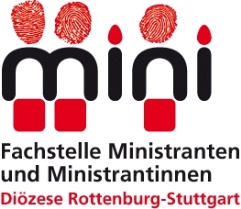 Corona-Regeln für Minis
Gemeinsam schaffen wir es!Wir machen unseren Dienst maximal zu zweit, vertreten damit aber alle Minis unserer Gemeinde!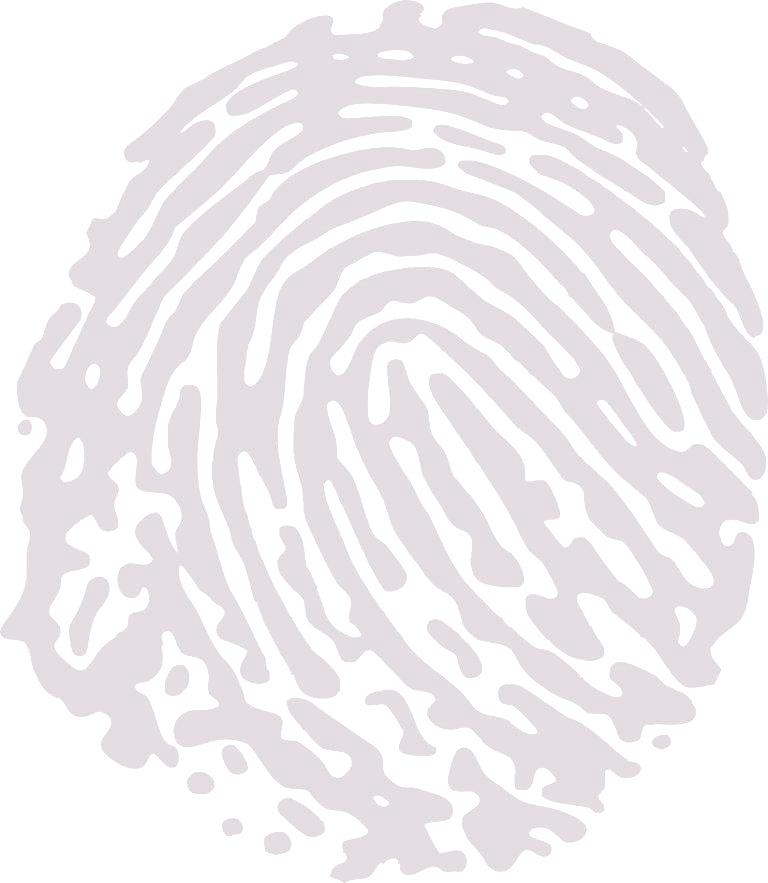 Wir machen unseren Dienst freiwillig!Wenn wir uns krank fühlen, können wir unseren Dienst vorübergehend nicht machen!Wir halten zwei Meter Abstand vor, während und nach dem Gottesdienst ein!Wir waschen oder desinfizieren uns vor und nach dem Gottesdienst die Hände!Wir tragen einen Mund- und Nasenschutz falls es vor Ort gewünscht wird!Wir besprechen vor dem Gottesdienst unseren Dienst  und achten darauf, dass nur wir die dazugehörigen liturgischen Geräte berühren.  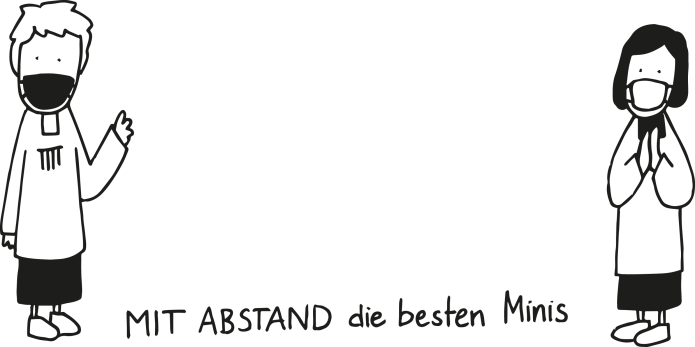 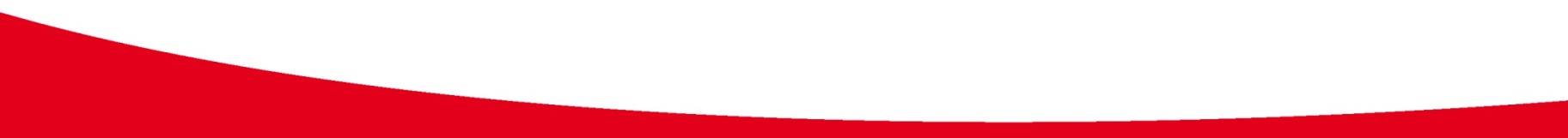 